Приложение «Графические изображения изделий из металла»                                                                Станкевский Николай Михайлович, 238-053-667,                                                       учитель технологииДидактические средства обучения1. Обучающие стенды, наглядно отражающие целостный технологический процесс по изготовлению изделий из тонколистового металла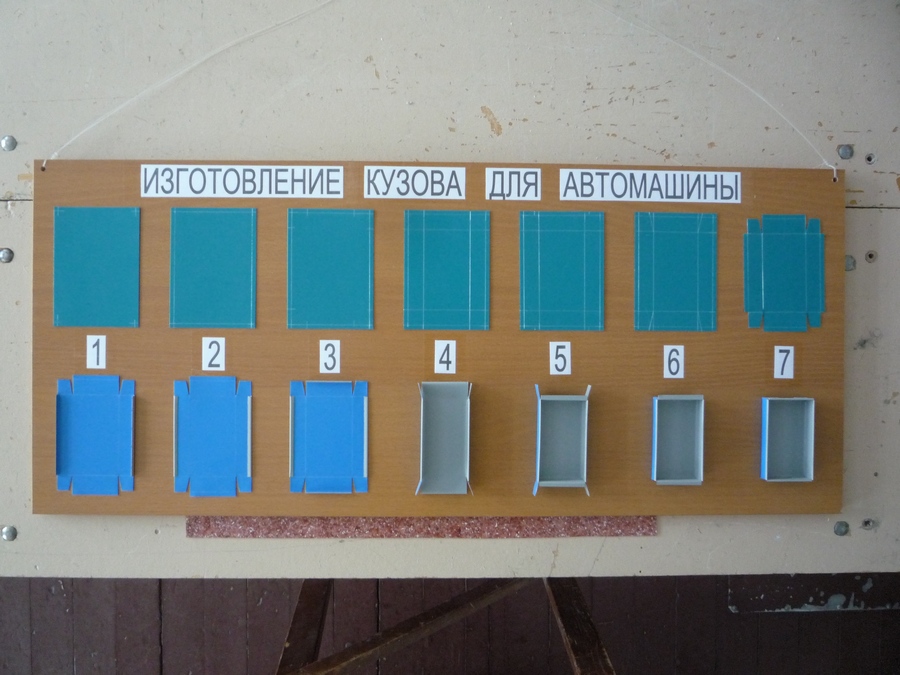 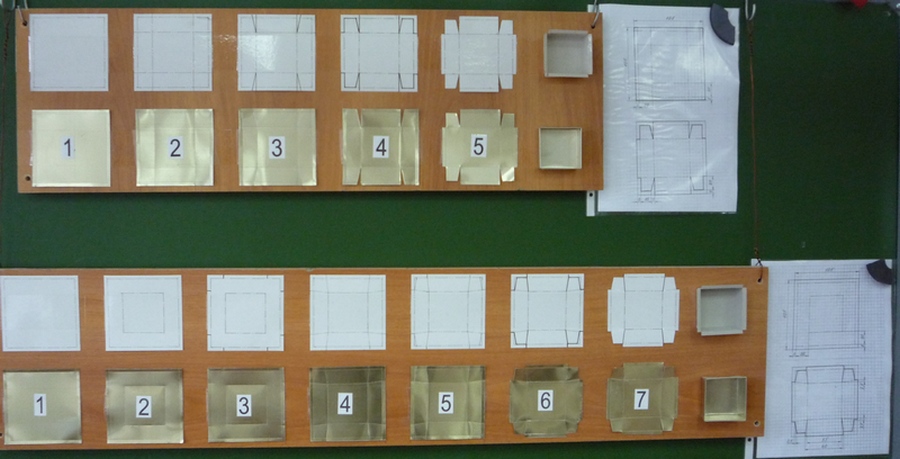          Обучающий стенд №1. Изготовление коробочки для мелких деталей                   Обучающий стенд №2. Изготовление кузова автомобиля                                                                                                                                                   из тонколистового металла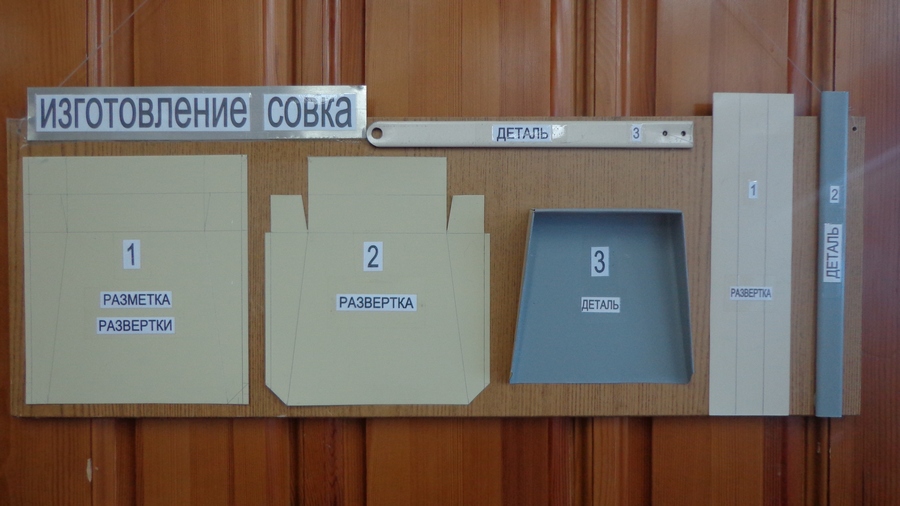 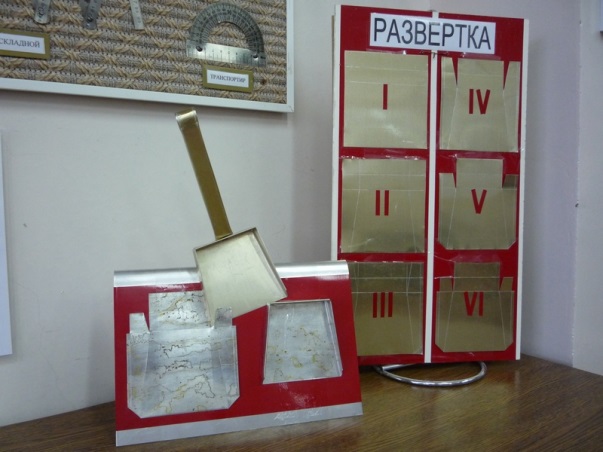 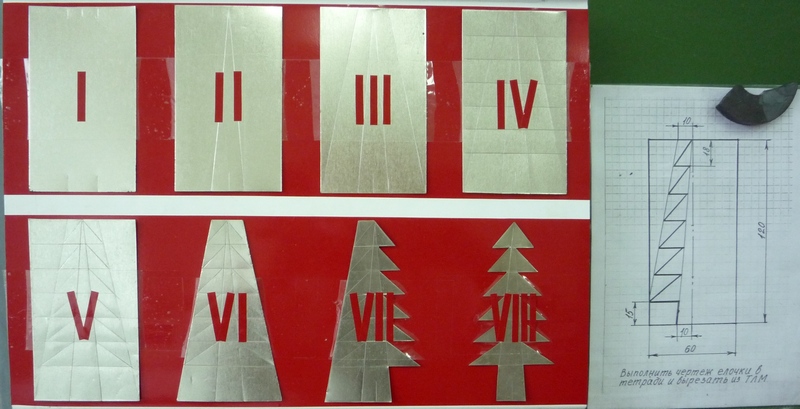                              Обучающий стенд №3. Изготовление хозяйственного совка                                                 Обучающий стенд №4. Изготовление                                                                                                                                                                                                        модели «ёлочка»2. Чертежи развёрток коробочек и хозяйственных совков разных размеров (примеры конструирования подобных изделий)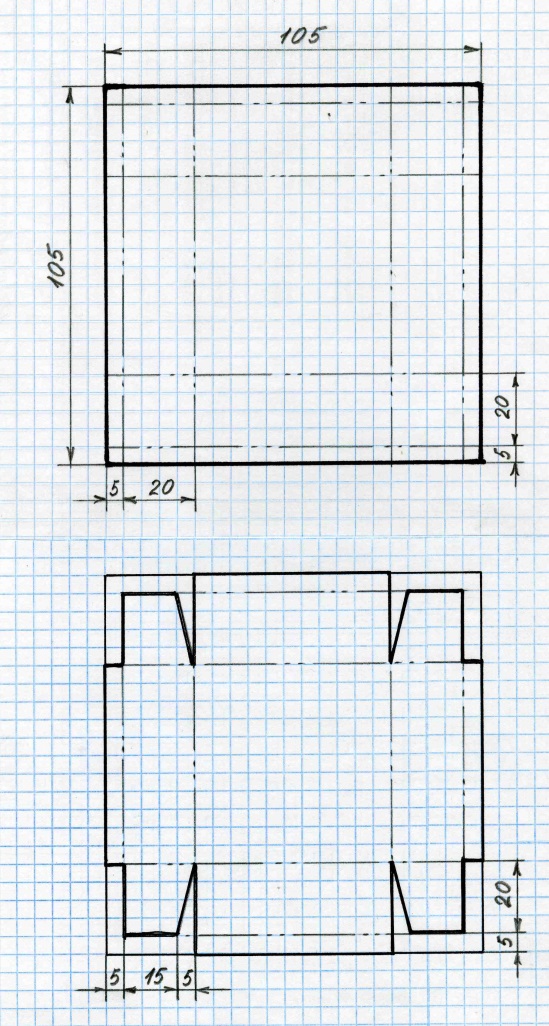 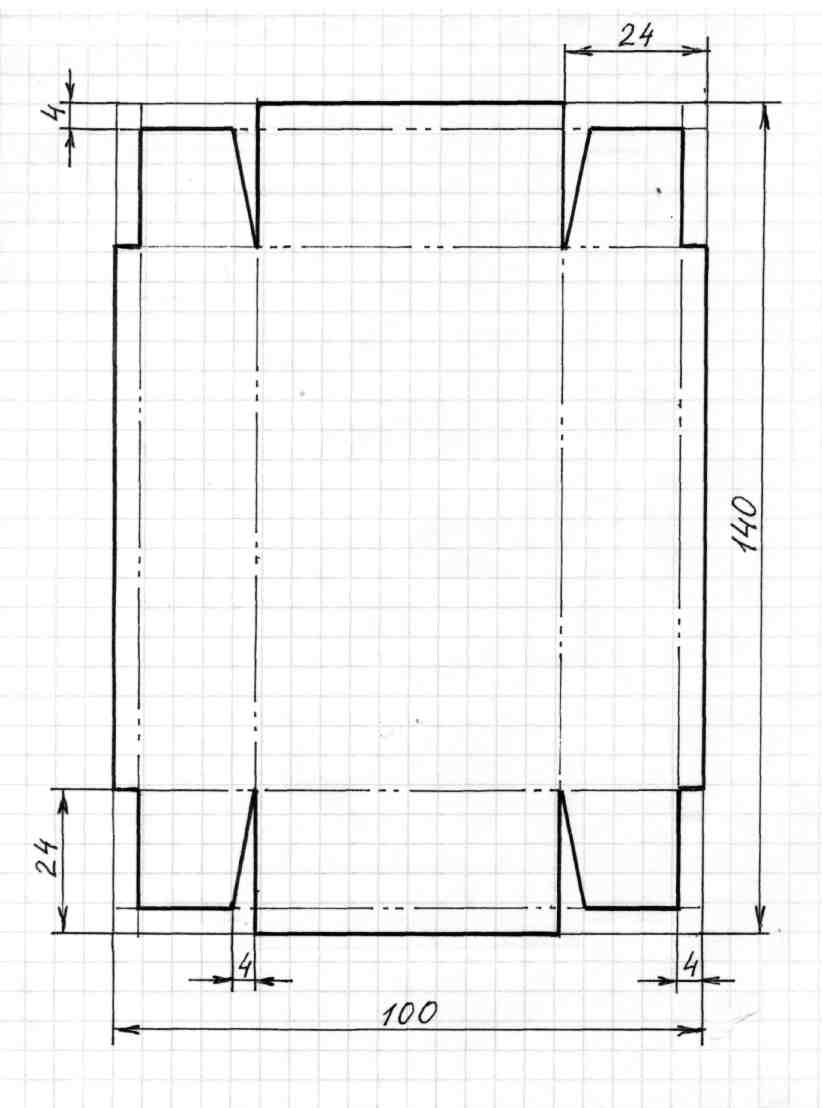 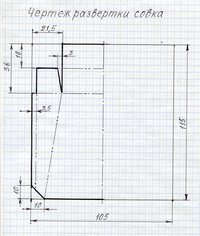 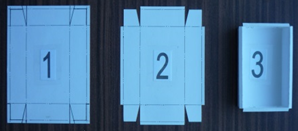 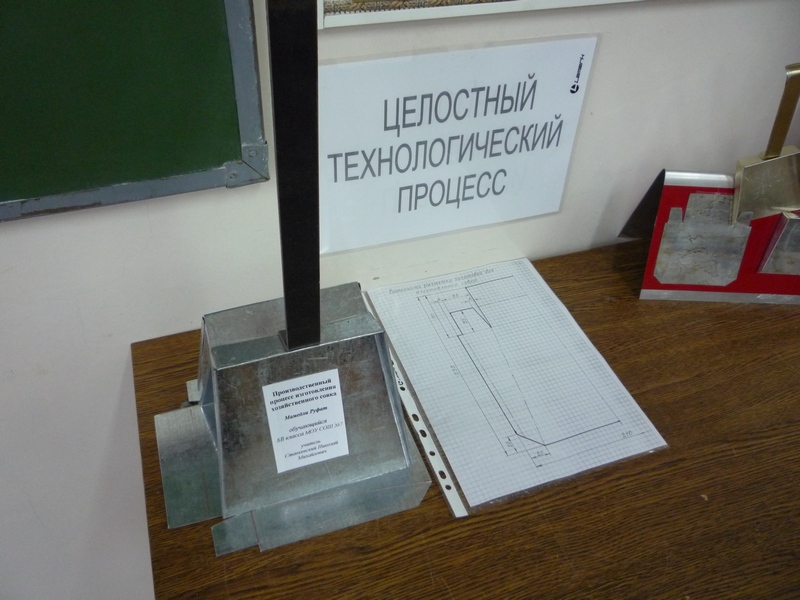      Чертеж развертки коробочки                           Чертеж развертки коробочки                                             Чертеж развертки хозяйственного совка               в форме квадрата                                        в форме прямоугольникаОбучающий стенд: "Выполнение чертежа развертки коробочки с применением ПК"Последовательность построения чертежа развёртки коробочки в системе MS WORD (М 1:1)                                                                                                                                                                                        95                                                            55                                                          1                             2                          Внешний контур основания коробочки                                            Внешний контур боковых сторон (бортиков) коробочки                            Определение на чертеже линий сгиба                                                            105                                                           3                             4         Внешний контур отбортовки верхних кромок боковых сторон                                                Расположение линий сгибаОпределение на чертеже линий, по которым можно резать ножницами и линий, по которым можно сгибать элементы развёртки                              5                                                                                                     5                            6                 Определение контуров боковых сторон коробочки                                          Вычерчивание контуров развёртки коробочки                                                        5                                                                                   5                                                                                                   				      Чертеж развёртки коробочки для мелких деталей (М 1:1)